曹集乡就业领域基层政务公开标准目录序号公开事项公开事项公开内容（要素）公开依据公开时限公开 主体公开渠道和载体公开渠道和载体公开对象公开对象公开方式公开方式公开层级公开层级序号一级事 项二级事项三级事 项公开内容（要素）公开依据公开时限公开 主体公开渠道和载体公开渠道和载体全社会特定 群体主动依申请县级乡级11.就业 信息服 务1.1 就业 政策法规 咨询1.就业创业政策项目 2.对象范围3.政策申请条件4.政策申请材料5.办理流程6.办理地点（方式） 7.咨询电话1. 《中华人民共和国政府信息公开条例》(国令第 711 号）2. 《中华人民共和国就业促进法》（2007 年 8 月 30 日第十届全国人 民代表大会常务委员会第二十九次会议通过 根据 2015 年 4 月 24 日 第十二届全国人民代表大会常务委员会第十四次《关于修改〈中华人民共和国电力法〉等六部法律的决定》修正）3. 《人力资源市场暂行条例》（国令第 700 号）公开事项  信息形成  或变更之  日起 20 个 工作日内公 开乡镇人民政府及有关部门o政府网站□两微一端□广播电视□公开查阅点o便民服务站□政府公报□发布会/听证会□纸质媒体□政务服务中心□入户/现场√√√√11.就业 信息服 务1.1 就业 政策法规 咨询1.就业创业政策项目 2.对象范围3.政策申请条件4.政策申请材料5.办理流程6.办理地点（方式） 7.咨询电话1. 《中华人民共和国政府信息公开条例》(国令第 711 号）2. 《中华人民共和国就业促进法》（2007 年 8 月 30 日第十届全国人 民代表大会常务委员会第二十九次会议通过 根据 2015 年 4 月 24 日 第十二届全国人民代表大会常务委员会第十四次《关于修改〈中华人民共和国电力法〉等六部法律的决定》修正）3. 《人力资源市场暂行条例》（国令第 700 号）公开事项  信息形成  或变更之  日起 20 个 工作日内公 开乡镇人民政府及有关部门■ 社 区/企事业单位/村 公示栏（电子 屏）□精准推送         □其他           ■ 社 区/企事业单位/村 公示栏（电子 屏）□精准推送         □其他           √√√√21.就业 信息服 务1.2 岗位 信息发布1.招聘单位2.岗位要求3. 福利待遇4. 招聘流程5.应聘方式6.咨询电话1.《中华人民共和国政府信息公开条例》(国令第 711 号）2.《中华人民共和国就业促进法》（2007 年 8 月 30 日第十届全国人 民代表大会常务委员会第二十九次会议通过 根据 2015 年 4 月 24 日 第十二届全国人民代表大会常务委员会第十四次《关于修改〈中华人民共和国电力法〉等六部法律的决定》修正）3.《人力资源市场暂行条例》（国令第 700 号）公开事项  信息形成  或变更之  日起 20 个 工作日内  公开乡镇人民政府及有关部门o政府网站□两微一端□广播电视□公开查阅点o便民服务站□政府公报□发布会/听证会□纸质媒体□政务服务中心□入户/现场√√√√21.就业 信息服 务1.2 岗位 信息发布1.招聘单位2.岗位要求3. 福利待遇4. 招聘流程5.应聘方式6.咨询电话1.《中华人民共和国政府信息公开条例》(国令第 711 号）2.《中华人民共和国就业促进法》（2007 年 8 月 30 日第十届全国人 民代表大会常务委员会第二十九次会议通过 根据 2015 年 4 月 24 日 第十二届全国人民代表大会常务委员会第十四次《关于修改〈中华人民共和国电力法〉等六部法律的决定》修正）3.《人力资源市场暂行条例》（国令第 700 号）公开事项  信息形成  或变更之  日起 20 个 工作日内  公开乡镇人民政府及有关部门■ 社 区/企事业单位/村 公示栏（电子 屏）□精准推送          □其他■ 社 区/企事业单位/村 公示栏（电子 屏）□精准推送          □其他√√√√31.就业 信息服 务1.3 求职 信息登记1.服务对象2.提交材料3. 办理流程4. 服务时间5.服务地点（方式） 6.咨询电话1.《中华人民共和国政府信息公开条例》(国令第 711 号）2.《中华人民共和国就业促进法》（2007 年 8 月 30 日第十届全国人 民代表大会常务委员会第二十九次会议通过 根据 2015 年 4 月 24 日 第十二届全国人民代表大会常务委员会第十四次《关于修改〈中华人民共和国电力法〉等六部法律的决定》修正）3.《人力资源市场暂行条例》（国令第 700 号）公开事项  信息形成  或变更之  日起 20 个 工作日内  公开乡镇人民政府及有关部门o政府网站□两微一端□广播电视□公开查阅点o便民服务站□政府公报□发布会/听证会□纸质媒体□政务服务中心□入户/现场√√√√31.就业 信息服 务1.3 求职 信息登记1.服务对象2.提交材料3. 办理流程4. 服务时间5.服务地点（方式） 6.咨询电话1.《中华人民共和国政府信息公开条例》(国令第 711 号）2.《中华人民共和国就业促进法》（2007 年 8 月 30 日第十届全国人 民代表大会常务委员会第二十九次会议通过 根据 2015 年 4 月 24 日 第十二届全国人民代表大会常务委员会第十四次《关于修改〈中华人民共和国电力法〉等六部法律的决定》修正）3.《人力资源市场暂行条例》（国令第 700 号）公开事项  信息形成  或变更之  日起 20 个 工作日内  公开乡镇人民政府及有关部门■ 社 区/企事业单位/村 公示栏（电子 屏）□精准推送         □其他           ■ 社 区/企事业单位/村 公示栏（电子 屏）□精准推送         □其他           √√√√41.就业 信息服 务1.4 市场 工资指导 价位信息 发布1. 市场工资指导价位 2. 相关说明材料3. 咨询电话1.《中华人民共和国政府信息公开条例》(国令第 711 号）2.《中华人民共和国就业促进法》（2007 年 8 月 30 日第十届全国人 民代表大会常务委员会第二十九次会议通过 根据 2015 年 4 月 24 日 第十二届全国人民代表大会常务委员会第十四次《关于修改〈中华人民共和国电力法〉等六部法律的决定》修正）3.《人力资源市场暂行条例》（国令第 700 号）公开事项  信息形成 或变更之 日起 20 个 工作日内  公开人乡镇人民政府及有关部门o政府网站□两微一端□广播电视□公开查阅点o便民服务站□政府公报□发布会/听证会□纸质媒体□政务服务中心□入户/现场√√√√41.就业 信息服 务1.4 市场 工资指导 价位信息 发布1. 市场工资指导价位 2. 相关说明材料3. 咨询电话1.《中华人民共和国政府信息公开条例》(国令第 711 号）2.《中华人民共和国就业促进法》（2007 年 8 月 30 日第十届全国人 民代表大会常务委员会第二十九次会议通过 根据 2015 年 4 月 24 日 第十二届全国人民代表大会常务委员会第十四次《关于修改〈中华人民共和国电力法〉等六部法律的决定》修正）3.《人力资源市场暂行条例》（国令第 700 号）公开事项  信息形成 或变更之 日起 20 个 工作日内  公开人乡镇人民政府及有关部门■ 社 区/企事业单位/村 公示栏（电子 屏）□精准推送          □其他■ 社 区/企事业单位/村 公示栏（电子 屏）□精准推送          □其他√√√√序号公开事项公开事项公开内容（要素）公开依据公开时限公开 主体公开渠道和载体公开渠道和载体公开渠道和载体公开对象公开对象公开方式公开方式公开层级公开层级序号一级事 项二级事项三级事 项公开内容（要素）公开依据公开时限公开 主体公开渠道和载体公开渠道和载体公开渠道和载体全社会特定 群体主动依申请县级乡级51.就业 信息服 务1.5 职业 培训信息 发布1. 培训项目2. 对象范围3. 培训内容4. 培训课时5. 授课地点6. 补贴标准7. 报名材料8. 报名地点（方式） 9. 咨询电话1. 《中华人民共和国政府信息公开条例》 (国令第 711 号）2. 《中华人民共和国就业促进法》（2007 年 8 月 30 日第十届全国人 民代表大会常务委员会第二十九次会议通过 根据 2015 年 4 月 24 日 第十二届全国人民代表大会常务委员会第十四次《关于修改〈中华人民共和国电力法〉等六部法律的决定》修正）3. 《人力资源市场暂行条例》（国令第 700 号）公开事项  信息形成  或变更之  日起 20 个 工作日内公 开乡镇人民政府及有关部门o政府网站□两微一端□广播电视□公开查阅点o便民服务站o政府网站□两微一端□广播电视□公开查阅点o便民服务站□政府公报□发布会/听证会□纸质媒体□政务服务中心□入户/现场√√√√51.就业 信息服 务1.5 职业 培训信息 发布1. 培训项目2. 对象范围3. 培训内容4. 培训课时5. 授课地点6. 补贴标准7. 报名材料8. 报名地点（方式） 9. 咨询电话1. 《中华人民共和国政府信息公开条例》 (国令第 711 号）2. 《中华人民共和国就业促进法》（2007 年 8 月 30 日第十届全国人 民代表大会常务委员会第二十九次会议通过 根据 2015 年 4 月 24 日 第十二届全国人民代表大会常务委员会第十四次《关于修改〈中华人民共和国电力法〉等六部法律的决定》修正）3. 《人力资源市场暂行条例》（国令第 700 号）公开事项  信息形成  或变更之  日起 20 个 工作日内公 开乡镇人民政府及有关部门■ 社 区/企事业单位/村 公示栏（电子 屏）□精准推送          □其他■ 社 区/企事业单位/村 公示栏（电子 屏）□精准推送          □其他■ 社 区/企事业单位/村 公示栏（电子 屏）□精准推送          □其他√√√√62.职业 介绍、 职业指 导和创 业开业 指导2.1 职业 介绍1.服务内容2.服务对象3. 提交材料4. 服务时间5.服务地点（方式） 6.咨询电话1.《中华人民共和国政府信息公开条例》 (国令第 711 号）2.《中华人民共和国就业促进法》（2007 年 8 月 30 日第十届全国人 民代表大会常务委员会第二十九次会议通过 根据 2015 年 4 月 24 日 第十二届全国人民代表大会常务委员会第十四次《关于修改〈中华人民共和国电力法〉等六部法律的决定》修正）3.《人力资源市场暂行条例》（国令第 700 号）公开事项  信息形成  或变更之  日起 20 个 工作日内  公开乡镇人民政府及有关部门■ 政府网站□两微一端□广播电视□公开查阅点□便民服务站□政府公报□发布会/听证会□纸质媒体■政务服务中心□入户/现场□政府公报□发布会/听证会□纸质媒体■政务服务中心□入户/现场√√√√62.职业 介绍、 职业指 导和创 业开业 指导2.1 职业 介绍1.服务内容2.服务对象3. 提交材料4. 服务时间5.服务地点（方式） 6.咨询电话1.《中华人民共和国政府信息公开条例》 (国令第 711 号）2.《中华人民共和国就业促进法》（2007 年 8 月 30 日第十届全国人 民代表大会常务委员会第二十九次会议通过 根据 2015 年 4 月 24 日 第十二届全国人民代表大会常务委员会第十四次《关于修改〈中华人民共和国电力法〉等六部法律的决定》修正）3.《人力资源市场暂行条例》（国令第 700 号）公开事项  信息形成  或变更之  日起 20 个 工作日内  公开乡镇人民政府及有关部门□社区/企事业单位/村公示栏（电子屏）□精准推送  ■其他 基层公共服务平台□社区/企事业单位/村公示栏（电子屏）□精准推送  ■其他 基层公共服务平台□社区/企事业单位/村公示栏（电子屏）□精准推送  ■其他 基层公共服务平台√√√√72.职业 介绍、 职业指 导和创 业开业 指导2.2 职业 指导1.服务内容2.服务对象3. 提交材料4. 服务时间5.服务地点（方式） 6.咨询电话1.《中华人民共和国政府信息公开条例》 (国令第 711 号）2.《中华人民共和国就业促进法》（2007 年 8 月 30 日第十届全国人 民代表大会常务委员会第二十九次会议通过 根据 2015 年 4 月 24 日 第十二届全国人民代表大会常务委员会第十四次《关于修改〈中华人民共和国电力法〉等六部法律的决定》修正）3.《人力资源市场暂行条例》（国令第 700 号）公开事项  信息形成  或变更之  日起 20 个 工作日内  公开乡镇人民政府及有关部门o政府网站□两微一端□广播电视□公开查阅点o便民服务站□政府公报□发布会/听证会□纸质媒体□政务服务中心□入户/现场□政府公报□发布会/听证会□纸质媒体□政务服务中心□入户/现场√√√√72.职业 介绍、 职业指 导和创 业开业 指导2.2 职业 指导1.服务内容2.服务对象3. 提交材料4. 服务时间5.服务地点（方式） 6.咨询电话1.《中华人民共和国政府信息公开条例》 (国令第 711 号）2.《中华人民共和国就业促进法》（2007 年 8 月 30 日第十届全国人 民代表大会常务委员会第二十九次会议通过 根据 2015 年 4 月 24 日 第十二届全国人民代表大会常务委员会第十四次《关于修改〈中华人民共和国电力法〉等六部法律的决定》修正）3.《人力资源市场暂行条例》（国令第 700 号）公开事项  信息形成  或变更之  日起 20 个 工作日内  公开乡镇人民政府及有关部门■ 社 区/企事业单位/村 公示栏（电子 屏）□精准推送          □其他■ 社 区/企事业单位/村 公示栏（电子 屏）□精准推送          □其他■ 社 区/企事业单位/村 公示栏（电子 屏）□精准推送          □其他√√√√82.职业 介绍、 职业指 导和创 业开业 指导2.3 创业 开业指导1.服务内容2.服务对象3. 提交材料4. 服务时间5.服务地点（方式） 6.咨询电话1.《中华人民共和国政府信息公开条例》 (国令第 711 号）2.《中华人民共和国就业促进法》（2007 年 8 月 30 日第十届全国人 民代表大会常务委员会第二十九次会议通过 根据 2015 年 4 月 24 日 第十二届全国人民代表大会常务委员会第十四次《关于修改〈中华人民共和国电力法〉等六部法律的决定》修正）3.《人力资源市场暂行条例》（国令第 700 号）公开事项  信息形成  或变更之  日起 20 个 工作日内  公开乡镇人民政府及有关部门o政府网站□两微一端□广播电视□公开查阅点o便民服务站□政府公报□发布会/听证会□纸质媒体□政务服务中心□入户/现场□政府公报□发布会/听证会□纸质媒体□政务服务中心□入户/现场√√√√82.职业 介绍、 职业指 导和创 业开业 指导2.3 创业 开业指导1.服务内容2.服务对象3. 提交材料4. 服务时间5.服务地点（方式） 6.咨询电话1.《中华人民共和国政府信息公开条例》 (国令第 711 号）2.《中华人民共和国就业促进法》（2007 年 8 月 30 日第十届全国人 民代表大会常务委员会第二十九次会议通过 根据 2015 年 4 月 24 日 第十二届全国人民代表大会常务委员会第十四次《关于修改〈中华人民共和国电力法〉等六部法律的决定》修正）3.《人力资源市场暂行条例》（国令第 700 号）公开事项  信息形成  或变更之  日起 20 个 工作日内  公开乡镇人民政府及有关部门■ 社 区/企事业单位/村 公示栏（电子 屏）□精准推送          □其他■ 社 区/企事业单位/村 公示栏（电子 屏）□精准推送          □其他■ 社 区/企事业单位/村 公示栏（电子 屏）□精准推送          □其他√√√√93.公共 就业服 务专项 活动3.1 公共 就业服务 专项活动1. 活动通知2. 活动时间3. 参与方式4. 相关材料5. 活动地址6. 咨询电话1. 《中华人民共和国政府信息公开条例》 (国令第 711 号）2. 《中华人民共和国就业促进法》（2007 年 8 月 30 日第十届全国人 民代表大会常务委员会第二十九次会议通过 根据 2015 年 4 月 24 日 第十二届全国人民代表大会常务委员会第十四次《关于修改〈中华人民共和国电力法〉等六部法律的决定》修正）3. 《人力资源市场暂行条例》（国令第 700 号）公开事项  信息形成  或变更之  日起 20 个 工作日内公 开乡镇人民政府及有关部门o政府网站□两微一端□广播电视□公开查阅点o便民服务站□政府公报□发布会/听证会□纸质媒体□政务服务中心□入户/现场□政府公报□发布会/听证会□纸质媒体□政务服务中心□入户/现场√√√√93.公共 就业服 务专项 活动3.1 公共 就业服务 专项活动1. 活动通知2. 活动时间3. 参与方式4. 相关材料5. 活动地址6. 咨询电话1. 《中华人民共和国政府信息公开条例》 (国令第 711 号）2. 《中华人民共和国就业促进法》（2007 年 8 月 30 日第十届全国人 民代表大会常务委员会第二十九次会议通过 根据 2015 年 4 月 24 日 第十二届全国人民代表大会常务委员会第十四次《关于修改〈中华人民共和国电力法〉等六部法律的决定》修正）3. 《人力资源市场暂行条例》（国令第 700 号）公开事项  信息形成  或变更之  日起 20 个 工作日内公 开乡镇人民政府及有关部门■ 社 区/企事业单位/村 公示栏（电子 屏）□精准推送          □其他■ 社 区/企事业单位/村 公示栏（电子 屏）□精准推送          □其他■ 社 区/企事业单位/村 公示栏（电子 屏）□精准推送          □其他√√√√序号公开事项公开事项公开内容（要素）公开依据公开时限公开 主体公开渠道和载体公开渠道和载体公开对象公开对象公开方式公开方式公开层级公开层级序号一级事 项二级事项三级事 项公开内容（要素）公开依据公开时限公开 主体公开渠道和载体公开渠道和载体全社会特定 群体主动依申请县级乡级104.就业失业登记4.1 失业 登记1.对象范围2.申请人权利和义务3.申请条件4. 申请材料5. 办理流程6. 办理时限7.办理地点（方式） 8.办理结果告知方式 9.咨询电话1. 《中华人民共和国政府信息公开条例》(国令第 711 号）2. 《中华人民共和国就业促进法》（2007 年 8 月 30 日第十届全国人 民代表大会常务委员会第二十九次会议通过 根据 2015 年 4 月 24 日 第十二届全国人民代表大会常务委员会第十四次《关于修改〈中华人民共和国电力法〉等六部法律的决定》修正）3. 《人力资源市场暂行条例》（国令第 700 号）公开事项  信息形成  或变更之  日起 20 个 工作日内公 开乡镇人民政府及有关部门o政府网站□两微一端□广播电视□公开查阅点o便民服务站□政府公报□发布会/听证会□纸质媒体□政务服务中心□入户/现场√√√√104.就业失业登记4.1 失业 登记1.对象范围2.申请人权利和义务3.申请条件4. 申请材料5. 办理流程6. 办理时限7.办理地点（方式） 8.办理结果告知方式 9.咨询电话1. 《中华人民共和国政府信息公开条例》(国令第 711 号）2. 《中华人民共和国就业促进法》（2007 年 8 月 30 日第十届全国人 民代表大会常务委员会第二十九次会议通过 根据 2015 年 4 月 24 日 第十二届全国人民代表大会常务委员会第十四次《关于修改〈中华人民共和国电力法〉等六部法律的决定》修正）3. 《人力资源市场暂行条例》（国令第 700 号）公开事项  信息形成  或变更之  日起 20 个 工作日内公 开乡镇人民政府及有关部门■ 社 区/企事业单位/村 公示栏（电子■ 社 区/企事业单位/村 公示栏（电子√√√√104.就业失业登记4.1 失业 登记1.对象范围2.申请人权利和义务3.申请条件4. 申请材料5. 办理流程6. 办理时限7.办理地点（方式） 8.办理结果告知方式 9.咨询电话1. 《中华人民共和国政府信息公开条例》(国令第 711 号）2. 《中华人民共和国就业促进法》（2007 年 8 月 30 日第十届全国人 民代表大会常务委员会第二十九次会议通过 根据 2015 年 4 月 24 日 第十二届全国人民代表大会常务委员会第十四次《关于修改〈中华人民共和国电力法〉等六部法律的决定》修正）3. 《人力资源市场暂行条例》（国令第 700 号）公开事项  信息形成  或变更之  日起 20 个 工作日内公 开乡镇人民政府及有关部门屏）□精准推送□其他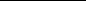 √√√√114.就业失业登记4.2 就业 登记1.对象范围2.办理条件3.办理材料4. 办理流程5. 办理时限6.办理地点（方式） 7.办理结果告知方式 8.咨询电话1.《中华人民共和国政府信息公开条例》(国令第 711 号）2.《中华人民共和国就业促进法》（2007 年 8 月 30 日第十届全国人 民代表大会常务委员会第二十九次会议通过 根据 2015 年 4 月 24 日 第十二届全国人民代表大会常务委员会第十四次《关于修改〈中华人民共和国电力法〉等六部法律的决定》修正）3.《人力资源市场暂行条例》（国令第 700 号）公开事项  信息形成  或变更之  日起 20 个 工作日内  公开乡镇人民政府及有关部门o政府网站□两微一端□广播电视□公开查阅点o便民服务站□政府公报□发布会/听证会□纸质媒体□政务服务中心□入户/现场√√√√114.就业失业登记4.2 就业 登记1.对象范围2.办理条件3.办理材料4. 办理流程5. 办理时限6.办理地点（方式） 7.办理结果告知方式 8.咨询电话1.《中华人民共和国政府信息公开条例》(国令第 711 号）2.《中华人民共和国就业促进法》（2007 年 8 月 30 日第十届全国人 民代表大会常务委员会第二十九次会议通过 根据 2015 年 4 月 24 日 第十二届全国人民代表大会常务委员会第十四次《关于修改〈中华人民共和国电力法〉等六部法律的决定》修正）3.《人力资源市场暂行条例》（国令第 700 号）公开事项  信息形成  或变更之  日起 20 个 工作日内  公开乡镇人民政府及有关部门■ 社 区/企事业单位/村 公示栏（电子 屏）□精准推送          □其他■ 社 区/企事业单位/村 公示栏（电子 屏）□精准推送          □其他√√√√124.就业 失业登 记4.3《就业 创业证》申 领1. 对象范围2. 证件使用注意事项3. 申领条件4. 申领材料5. 办理流程6. 办理时限7. 办理地点（方式） 8. 证件送达方式9. 咨询电话1. 《中华人民共和国政府信息公开条例》(国令第 711 号）2. 《中华人民共和国就业促进法》（2007 年 8 月 30 日第十届全国人 民代表大会常务委员会第二十九次会议通过 根据 2015 年 4 月 24 日 第十二届全国人民代表大会常务委员会第十四次《关于修改〈中华人民共和国电力法〉等六部法律的决定》修正）3. 《人力资源市场暂行条例》（国令第 700 号）公开事项  信息形成  或变更之  日起 20 个 工作日内公 开乡镇人民政府及有关部门o政府网站□两微一端□广播电视□公开查阅点o便民服务站□政府公报□发布会/听证会□纸质媒体□政务服务中心□入户/现场√√√√124.就业 失业登 记4.3《就业 创业证》申 领1. 对象范围2. 证件使用注意事项3. 申领条件4. 申领材料5. 办理流程6. 办理时限7. 办理地点（方式） 8. 证件送达方式9. 咨询电话1. 《中华人民共和国政府信息公开条例》(国令第 711 号）2. 《中华人民共和国就业促进法》（2007 年 8 月 30 日第十届全国人 民代表大会常务委员会第二十九次会议通过 根据 2015 年 4 月 24 日 第十二届全国人民代表大会常务委员会第十四次《关于修改〈中华人民共和国电力法〉等六部法律的决定》修正）3. 《人力资源市场暂行条例》（国令第 700 号）公开事项  信息形成  或变更之  日起 20 个 工作日内公 开乡镇人民政府及有关部门■ 社 区/企事业单位/村 公示栏（电子 屏）□精准推送         □其他           ■ 社 区/企事业单位/村 公示栏（电子 屏）□精准推送         □其他           √√√√序号公开事项公开事项公开内容（要素）公开依据公开时限公开 主体公开渠道和载体公开渠道和载体公开对象公开对象公开方式公开方式公开层级公开层级序号一级事 项二级事项三级事 项公开内容（要素）公开依据公开时限公开 主体公开渠道和载体公开渠道和载体全社会特定 群体主动依申请县级乡级135.创业 服务5.1 创业 补贴申领5.1.1 开 业补贴1.文件依据2.政策对象3.补贴标准4.申请条件5. 申请材料6. 办理流程7.办理时限8.办理方式9.办理结果告知方式 10.咨询电话1.《中华人民共和国政府信息公开条例》 (国令第 711 号）2.《中华人民共和国就业促进法》（2007 年 8 月 30 日第十届全国人 民代表大会常务委员会第二十九次会议通过 根据 2015 年 4 月 24 日 第十二届全国人民代表大会常务委员会第十四次《关于修改〈中华人民共和国电力法〉等六部法律的决定》修正）3.《人力资源市场暂行条例》（国令第 700 号）公开事项  信息形成  或变更之  日起 20 个 工作日内  公开乡镇人民政府及有关部门o政府网站□两微一端□广播电视□公开查阅点o便民服务站□政府公报□发布会/听证会□纸质媒体□政务服务中心□入户/现场√√√√135.创业 服务5.1 创业 补贴申领5.1.1 开 业补贴1.文件依据2.政策对象3.补贴标准4.申请条件5. 申请材料6. 办理流程7.办理时限8.办理方式9.办理结果告知方式 10.咨询电话1.《中华人民共和国政府信息公开条例》 (国令第 711 号）2.《中华人民共和国就业促进法》（2007 年 8 月 30 日第十届全国人 民代表大会常务委员会第二十九次会议通过 根据 2015 年 4 月 24 日 第十二届全国人民代表大会常务委员会第十四次《关于修改〈中华人民共和国电力法〉等六部法律的决定》修正）3.《人力资源市场暂行条例》（国令第 700 号）公开事项  信息形成  或变更之  日起 20 个 工作日内  公开乡镇人民政府及有关部门■ 社 区/企事业单位/村 公示栏（电子 屏）□精准推送          □其他■ 社 区/企事业单位/村 公示栏（电子 屏）□精准推送          □其他√√√√135.创业 服务5.1 创业 补贴申领5.1.2 运 营补贴1.文件依据2.政策对象3.补贴标准4. 申请条件5. 申请材料6. 办理流程7.办理时限8.办理方式9.办理结果告知方式 10.咨询电话1.《中华人民共和国政府信息公开条例》 (国令第 711 号）2.《中华人民共和国就业促进法》（2007 年 8 月 30 日第十届全国人 民代表大会常务委员会第二十九次会议通过 根据 2015 年 4 月 24 日 第十二届全国人民代表大会常务委员会第十四次《关于修改〈中华人 民共和国电力法〉等六部法律的决定》修正）3.《人力资源市场暂行条例》（国令第 700 号）公开事项  信息形成  或变更之  日起 20 个 工作日内  公开乡镇人民政府及有关部门o政府网站□两微一端□广播电视□公开查阅点o便民服务站□政府公报□发布会/听证会□纸质媒体□政务服务中心□入户/现场√√√√135.创业 服务5.1 创业 补贴申领5.1.2 运 营补贴1.文件依据2.政策对象3.补贴标准4. 申请条件5. 申请材料6. 办理流程7.办理时限8.办理方式9.办理结果告知方式 10.咨询电话1.《中华人民共和国政府信息公开条例》 (国令第 711 号）2.《中华人民共和国就业促进法》（2007 年 8 月 30 日第十届全国人 民代表大会常务委员会第二十九次会议通过 根据 2015 年 4 月 24 日 第十二届全国人民代表大会常务委员会第十四次《关于修改〈中华人 民共和国电力法〉等六部法律的决定》修正）3.《人力资源市场暂行条例》（国令第 700 号）公开事项  信息形成  或变更之  日起 20 个 工作日内  公开乡镇人民政府及有关部门■ 社 区/企事业单位/村 公示栏（电子 屏）□精准推送         □其他           ■ 社 区/企事业单位/村 公示栏（电子 屏）□精准推送         □其他           √√√√135.创业 服务5.1 创业 补贴申领5.1.3 大 众创业   项目扶   持1.文件依据2.政策对象3.补贴标准4.申请条件5. 申请材料6. 办理流程7.办理时限8.办理地点（方式） 9.办理结果10.咨询电话1.《中华人民共和国政府信息公开条例》 (国令第 711 号）2.《中华人民共和国就业促进法》（2007 年 8 月 30 日第十届全国人 民代表大会常务委员会第二十九次会议通过 根据 2015 年 4 月 24 日 第十二届全国人民代表大会常务委员会第十四次《关于修改〈中华人民共和国电力法〉等六部法律的决定》修正）3.《人力资源市场暂行条例》（国令第 700 号）公开事项  信息形成  或变更之  日起 20 个 工作日内  公开乡镇人民政府及有关部门o政府网站□两微一端□广播电视□公开查阅点o便民服务站□政府公报□发布会/听证会□纸质媒体□政务服务中心□入户/现场√√√√135.创业 服务5.1 创业 补贴申领5.1.3 大 众创业   项目扶   持1.文件依据2.政策对象3.补贴标准4.申请条件5. 申请材料6. 办理流程7.办理时限8.办理地点（方式） 9.办理结果10.咨询电话1.《中华人民共和国政府信息公开条例》 (国令第 711 号）2.《中华人民共和国就业促进法》（2007 年 8 月 30 日第十届全国人 民代表大会常务委员会第二十九次会议通过 根据 2015 年 4 月 24 日 第十二届全国人民代表大会常务委员会第十四次《关于修改〈中华人民共和国电力法〉等六部法律的决定》修正）3.《人力资源市场暂行条例》（国令第 700 号）公开事项  信息形成  或变更之  日起 20 个 工作日内  公开乡镇人民政府及有关部门■ 社 区/企事业单位/村 公示栏（电子 屏）□精准推送          □其他■ 社 区/企事业单位/村 公示栏（电子 屏）□精准推送          □其他√√√√序号公开事项公开事项公开内容（要素）公开依据公开时限公开 主体公开渠道和载体公开渠道和载体公开对象公开对象公开方式公开方式公开层级公开层级序号一级事 项二级事项三级事 项公开内容（要素）公开依据公开时限公开 主体公开渠道和载体公开渠道和载体全社会特定 群体主动依申请县级乡级135.创业 服务5.1 创业 补贴申领5.1.4 创 业孵化示 范基地一 次性奖补1.文件依据2.政策对象3. 补贴标准4. 申请条件5. 申请材料6. 办理流程7. 办理时限8. 办理地点（方式） 9.办理结果10.咨询电话1. 《中华人民共和国政府信息公开条例》 (国令第 711 号）2. 《中华人民共和国就业促进法》（2007 年 8 月 30 日第十届全国人 民代表大会常务委员会第二十九次会议通过 根据 2015 年 4 月 24 日 第十二届全国人民代表大会常务委员会第十四次《关于修改〈中华人民共和国电力法〉等六部法律的决定》修正）3. 《人力资源市场暂行条例》（国令第 700 号）公开事项 信息形成 或变更之 日起 20 个 工作日内公开镇民府有部乡人政及关门o政府网站□两微一端□广播电视□公开查阅点o便民服务站□政府公报□发布会/听证会□纸质媒体□政务服务中心□入户/现场√√√√135.创业 服务5.1 创业 补贴申领5.1.4 创 业孵化示 范基地一 次性奖补1.文件依据2.政策对象3. 补贴标准4. 申请条件5. 申请材料6. 办理流程7. 办理时限8. 办理地点（方式） 9.办理结果10.咨询电话1. 《中华人民共和国政府信息公开条例》 (国令第 711 号）2. 《中华人民共和国就业促进法》（2007 年 8 月 30 日第十届全国人 民代表大会常务委员会第二十九次会议通过 根据 2015 年 4 月 24 日 第十二届全国人民代表大会常务委员会第十四次《关于修改〈中华人民共和国电力法〉等六部法律的决定》修正）3. 《人力资源市场暂行条例》（国令第 700 号）公开事项 信息形成 或变更之 日起 20 个 工作日内公开镇民府有部乡人政及关门■ 社 区/企事业单位/村 公示栏（电子 屏）□精准推送          □其他■ 社 区/企事业单位/村 公示栏（电子 屏）□精准推送          □其他√√√√135.创业 服务5.1 创业 补贴申领5.1.5 孵 化成果补 贴1.文件依据2.政策对象3.补贴标准4. 申请条件5. 申请材料6. 办理流程7. 办理时限8. 办理地点（方式） 9.办理结果10.咨询电话1.《中华人民共和国政府信息公开条例》 (国令第 711 号）2. 《中华人民共和国就业促进法》（2007 年 8 月 30 日第十届全国人 民代表大会常务委员会第二十九次会议通过 根据 2015 年 4 月 24 日 第十二届全国人民代表大会常务委员会第十四次《关于修改〈中华人民共和国电力法〉等六部法律的决定》修正）3. 《人力资源市场暂行条例》（国令第 700 号）公开事项  信息形成 或变更之 日起 20 个 工作日内公开乡镇人 民政府 及有关 部门o政府网站□两微一端□广播电视□公开查阅点o便民服务站□政府公报□发布会/听证会□纸质媒体□政务服务中心□入户/现场√√√√135.创业 服务5.1 创业 补贴申领5.1.5 孵 化成果补 贴1.文件依据2.政策对象3.补贴标准4. 申请条件5. 申请材料6. 办理流程7. 办理时限8. 办理地点（方式） 9.办理结果10.咨询电话1.《中华人民共和国政府信息公开条例》 (国令第 711 号）2. 《中华人民共和国就业促进法》（2007 年 8 月 30 日第十届全国人 民代表大会常务委员会第二十九次会议通过 根据 2015 年 4 月 24 日 第十二届全国人民代表大会常务委员会第十四次《关于修改〈中华人民共和国电力法〉等六部法律的决定》修正）3. 《人力资源市场暂行条例》（国令第 700 号）公开事项  信息形成 或变更之 日起 20 个 工作日内公开乡镇人 民政府 及有关 部门■ 社 区/企事业单位/村 公示栏（电子 屏）□精准推送          □其他           ■ 社 区/企事业单位/村 公示栏（电子 屏）□精准推送          □其他           √√√√145.创业 服务5.2 创业 担保贷款 申请1.文件依据2.政策对象3.贷款额度4. 申请条件5. 申请材料6. 办理流程7. 办理时限8.办理地点（方式） 9.办理结果告知方式 10.咨询电话1.《中华人民共和国政府信息公开条例》 (国令第 711 号）2.《中华人民共和国就业促进法》（2007 年 8 月 30 日第十届全国人 民代表大会常务委员会第二十九次会议通过 根据 2015 年 4 月 24 日 第十二届全国人民代表大会常务委员会第十四次《关于修改〈中华人民共和国电力法〉等六部法律的决定》修正）3.《人力资源市场暂行条例》（国令第 700 号）公开事项  信息形成 或变更之 日起 20 个 工作日内  公开镇民府有部乡人政及关门o政府网站□两微一端□广播电视□公开查阅点o便民服务站□政府公报□发布会/听证会□纸质媒体□政务服务中心□入户/现场√√√√145.创业 服务5.2 创业 担保贷款 申请1.文件依据2.政策对象3.贷款额度4. 申请条件5. 申请材料6. 办理流程7. 办理时限8.办理地点（方式） 9.办理结果告知方式 10.咨询电话1.《中华人民共和国政府信息公开条例》 (国令第 711 号）2.《中华人民共和国就业促进法》（2007 年 8 月 30 日第十届全国人 民代表大会常务委员会第二十九次会议通过 根据 2015 年 4 月 24 日 第十二届全国人民代表大会常务委员会第十四次《关于修改〈中华人民共和国电力法〉等六部法律的决定》修正）3.《人力资源市场暂行条例》（国令第 700 号）公开事项  信息形成 或变更之 日起 20 个 工作日内  公开镇民府有部乡人政及关门■ 社 区/企事业单位/村 公示栏（电子 屏）□精准推送          □其他           ■ 社 区/企事业单位/村 公示栏（电子 屏）□精准推送          □其他           √√√√序号公开事项公开事项公开内容（要素）公开依据公开时限公开 主体公开渠道和载体公开渠道和载体公开对象公开对象公开方式公开方式公开层级公开层级序号一级事 项二级事项三级事 项公开内容（要素）公开依据公开时限公开 主体公开渠道和载体公开渠道和载体全社会特定 群体主动依申请县级乡级156.对就  业困难人员  （含建  档立卡  贫困劳 动力） 实施就 业援助6.1 就业 困难人员 认定1.文件依据2.对象范围3.申请条件4.申请材料5.办理流程6.办理时限7.办理地点（方式） 8. 办理结果告知方式 9. 咨询电话1. 《中华人民共和国政府信息公开条例》 (国令第 711 号）2. 《中华人民共和国就业促进法》（2007 年 8 月 30 日第十届全国人 民代表大会常务委员会第二十九次会议通过 根据 2015 年 4 月 24 日 第十二届全国人民代表大会常务委员会第十四次《关于修改〈中华人民共和国电力法〉等六部法律的决定》修正）3. 《人力资源市场暂行条例》（国令第 700 号）公开事项 信息形成 或变更之 日起 20 个 工作日内公 开乡镇人民政府及有关部门o政府网站□两微一端□广播电视□公开查阅点o便民服务站□政府公报□发布会/听证会□纸质媒体□政务服务中心□入户/现场√√√√156.对就  业困难人员  （含建  档立卡  贫困劳 动力） 实施就 业援助6.1 就业 困难人员 认定1.文件依据2.对象范围3.申请条件4.申请材料5.办理流程6.办理时限7.办理地点（方式） 8. 办理结果告知方式 9. 咨询电话1. 《中华人民共和国政府信息公开条例》 (国令第 711 号）2. 《中华人民共和国就业促进法》（2007 年 8 月 30 日第十届全国人 民代表大会常务委员会第二十九次会议通过 根据 2015 年 4 月 24 日 第十二届全国人民代表大会常务委员会第十四次《关于修改〈中华人民共和国电力法〉等六部法律的决定》修正）3. 《人力资源市场暂行条例》（国令第 700 号）公开事项 信息形成 或变更之 日起 20 个 工作日内公 开乡镇人民政府及有关部门■ 社 区/企事业单位/村 公示栏（电子屏）□精准推送          □其他■ 社 区/企事业单位/村 公示栏（电子屏）□精准推送          □其他√√√√166.对就  业困难人员  （含建  档立卡  贫困劳 动力） 实施就 业援助6.2 就业 困难人员 社会保险 补贴申领1. 文件依据2. 政策对象3. 补贴标准4. 申请条件5. 申请材料6. 办理流程7.办理时限8.办理地点（方式） 9.办理结果告知方式 10.咨询电话1. 《中华人民共和国政府信息公开条例》 (国令第 711 号）2. 《中华人民共和国就业促进法》（2007 年 8 月 30 日第十届全国人 民代表大会常务委员会第二十九次会议通过 根据 2015 年 4 月 24 日 第十二届全国人民代表大会常务委员会第十四次《关于修改〈中华人民共和国电力法〉等六部法律的决定》修正）3.《人力资源市场暂行条例》（国令第 700 号）公开事项  信息形成  或变更之  日起 20 个 工作日内  公开镇民府有部乡人政及关门o政府网站□两微一端□广播电视□公开查阅点o便民服务站□政府公报□发布会/听证会□纸质媒体□政务服务中心□入户/现场√√√√166.对就  业困难人员  （含建  档立卡  贫困劳 动力） 实施就 业援助6.2 就业 困难人员 社会保险 补贴申领1. 文件依据2. 政策对象3. 补贴标准4. 申请条件5. 申请材料6. 办理流程7.办理时限8.办理地点（方式） 9.办理结果告知方式 10.咨询电话1. 《中华人民共和国政府信息公开条例》 (国令第 711 号）2. 《中华人民共和国就业促进法》（2007 年 8 月 30 日第十届全国人 民代表大会常务委员会第二十九次会议通过 根据 2015 年 4 月 24 日 第十二届全国人民代表大会常务委员会第十四次《关于修改〈中华人民共和国电力法〉等六部法律的决定》修正）3.《人力资源市场暂行条例》（国令第 700 号）公开事项  信息形成  或变更之  日起 20 个 工作日内  公开镇民府有部乡人政及关门■ 社 区/企事业单位/村 公示栏（电子■ 社 区/企事业单位/村 公示栏（电子√√√√166.对就  业困难人员  （含建  档立卡  贫困劳 动力） 实施就 业援助6.2 就业 困难人员 社会保险 补贴申领1. 文件依据2. 政策对象3. 补贴标准4. 申请条件5. 申请材料6. 办理流程7.办理时限8.办理地点（方式） 9.办理结果告知方式 10.咨询电话1. 《中华人民共和国政府信息公开条例》 (国令第 711 号）2. 《中华人民共和国就业促进法》（2007 年 8 月 30 日第十届全国人 民代表大会常务委员会第二十九次会议通过 根据 2015 年 4 月 24 日 第十二届全国人民代表大会常务委员会第十四次《关于修改〈中华人民共和国电力法〉等六部法律的决定》修正）3.《人力资源市场暂行条例》（国令第 700 号）公开事项  信息形成  或变更之  日起 20 个 工作日内  公开镇民府有部乡人政及关门屏）□精准推送□其他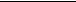 √√√√176.对就 业困难 人员（含建 档立卡 贫困劳 动力） 实施就 业援助6.3 公益 性岗位补 贴申领1. 文件依据2. 政策对象3. 补贴标准4. 申请条件5. 申请材料6. 办理流程7. 办理时限8. 办理地点（方式） 9. 办理结果告知方式 10. 咨询电话1. 《中华人民共和国政府信息公开条例》 (国令第 711 号）2. 《中华人民共和国就业促进法》（2007 年 8 月 30 日第十届全国人 民代表大会常务委员会第二十九次会议通过 根据 2015 年 4 月 24 日 第十二届全国人民代表大会常务委员会第十四次《关于修改〈中华人 民共和国电力法〉等六部法律的决定》修正）3. 《人力资源市场暂行条例》（国令第 700 号）公开事项 信息形成 或变更之 日起 20 个 工作日内公 开乡镇人民政府及有关部门o政府网站□两微一端□广播电视□公开查阅点o便民服务站□政府公报□发布会/听证会□纸质媒体□政务服务中心□入户/现场√√√√176.对就 业困难 人员（含建 档立卡 贫困劳 动力） 实施就 业援助6.3 公益 性岗位补 贴申领1. 文件依据2. 政策对象3. 补贴标准4. 申请条件5. 申请材料6. 办理流程7. 办理时限8. 办理地点（方式） 9. 办理结果告知方式 10. 咨询电话1. 《中华人民共和国政府信息公开条例》 (国令第 711 号）2. 《中华人民共和国就业促进法》（2007 年 8 月 30 日第十届全国人 民代表大会常务委员会第二十九次会议通过 根据 2015 年 4 月 24 日 第十二届全国人民代表大会常务委员会第十四次《关于修改〈中华人 民共和国电力法〉等六部法律的决定》修正）3. 《人力资源市场暂行条例》（国令第 700 号）公开事项 信息形成 或变更之 日起 20 个 工作日内公 开乡镇人民政府及有关部门■ 社 区/企事业单位/村 公示栏（电子 屏）□精准推送          □其他■ 社 区/企事业单位/村 公示栏（电子 屏）□精准推送          □其他√√√√序号公开事项公开事项公开内容（要素）公开依据公开时限公开 主体公开渠道和载体公开渠道和载体公开对象公开对象公开方式公开方式公开层级公开层级序号一级事 项二级事项三级事 项公开内容（要素）公开依据公开时限公开 主体公开渠道和载体公开渠道和载体全社会特定 群体主动依申请县级乡级186.对就 业困难 人员（含建 档立卡 贫困劳 动力） 实施就 业援助6.4 求职 创业补贴 申领6.4.1 贫 困劳动   力求职   创业补   贴申领1. 文件依据2. 政策对象3. 补贴标准4. 申请条件5. 申请材料6. 办理流程7. 办理时限8. 办理地点（方式） 9. 办理结果告知方式 10. 咨询电话1. 《中华人民共和国政府信息公开条例》 (国令第 711 号）2. 《中华人民共和国就业促进法》（2007 年 8 月 30 日第十届全国人 民代表大会常务委员会第二十九次会议通过 根据 2015 年 4 月 24 日 第十二届全国人民代表大会常务委员会第十四次《关于修改〈中华人民共和国电力法〉等六部法律的决定》修正）3. 《人力资源市场暂行条例》（国令第 700 号）公开事项  信息形成  或变更之  日起 20 个 工作日内公 开乡镇人民政府及有关部门o政府网站□两微一端□广播电视□公开查阅点o便民服务站□政府公报□发布会/听证会□纸质媒体□政务服务中心□入户/现场√√√√186.对就 业困难 人员（含建 档立卡 贫困劳 动力） 实施就 业援助6.4 求职 创业补贴 申领6.4.1 贫 困劳动   力求职   创业补   贴申领1. 文件依据2. 政策对象3. 补贴标准4. 申请条件5. 申请材料6. 办理流程7. 办理时限8. 办理地点（方式） 9. 办理结果告知方式 10. 咨询电话1. 《中华人民共和国政府信息公开条例》 (国令第 711 号）2. 《中华人民共和国就业促进法》（2007 年 8 月 30 日第十届全国人 民代表大会常务委员会第二十九次会议通过 根据 2015 年 4 月 24 日 第十二届全国人民代表大会常务委员会第十四次《关于修改〈中华人民共和国电力法〉等六部法律的决定》修正）3. 《人力资源市场暂行条例》（国令第 700 号）公开事项  信息形成  或变更之  日起 20 个 工作日内公 开乡镇人民政府及有关部门■社区/企事业单位/村公示栏（电子 屏）□精准推送    □其他■社区/企事业单位/村公示栏（电子 屏）□精准推送    □其他√√√√196.对就 业困难 人员（含建 档立卡 贫困劳 动力） 实施就 业援助6.5 吸纳 贫困劳动 力就业奖 补申领1. 文件依据2. 政策对象3. 奖补标准4.申请条件5. 申请材料6. 办理流程7.办理时限8.办理地点（方式） 9.办理结果告知方式 10.咨询电话1.《中华人民共和国政府信息公开条例》 (国令第 711 号）2.《中华人民共和国就业促进法》（2007 年 8 月 30 日第十届全国人 民代表大会常务委员会第二十九次会议通过 根据 2015 年 4 月 24 日 第十二届全国人民代表大会常务委员会第十四次《关于修改〈中华人民共和国电力法〉等六部法律的决定》修正）3.《人力资源市场暂行条例》（国令第 700 号）公开事项  信息形成  或变更之  日起 20 个 工作日内  公开乡镇人 民政府 及有关 部门o政府网站□两微一端□广播电视□公开查阅点o便民服务站□政府公报□发布会/听证会□纸质媒体□政务服务中心□入户/现场√√√√196.对就 业困难 人员（含建 档立卡 贫困劳 动力） 实施就 业援助6.5 吸纳 贫困劳动 力就业奖 补申领1. 文件依据2. 政策对象3. 奖补标准4.申请条件5. 申请材料6. 办理流程7.办理时限8.办理地点（方式） 9.办理结果告知方式 10.咨询电话1.《中华人民共和国政府信息公开条例》 (国令第 711 号）2.《中华人民共和国就业促进法》（2007 年 8 月 30 日第十届全国人 民代表大会常务委员会第二十九次会议通过 根据 2015 年 4 月 24 日 第十二届全国人民代表大会常务委员会第十四次《关于修改〈中华人民共和国电力法〉等六部法律的决定》修正）3.《人力资源市场暂行条例》（国令第 700 号）公开事项  信息形成  或变更之  日起 20 个 工作日内  公开乡镇人 民政府 及有关 部门■社区/企事业单位/村公示栏（电子 屏）□精准推送          □其他■社区/企事业单位/村公示栏（电子 屏）□精准推送          □其他√√√√207.高校 毕业生 就业服 务7.1 高等 学校等毕 业生接收 手续办理1. 文件依据2. 对象范围3. 办理条件4. 办理材料5. 办理流程6. 办理时限7. 办理地点（方式） 8. 办理结果告知方式 9. 咨询电话1. 《中华人民共和国政府信息公开条例》 (国令第 711 号）2. 《中华人民共和国就业促进法》（2007 年 8 月 30 日第十届全国人 民代表大会常务委员会第二十九次会议通过 根据 2015 年 4 月 24 日 第十二届全国人民代表大会常务委员会第十四次《关于修改〈中华人民共和国电力法〉等六部法律的决定》修正）3. 《人力资源市场暂行条例》（国令第 700 号）公开事项  信息形成  或变更之  日起 20 个 工作日内公 开乡镇人民政府及有关部门o政府网站□两微一端□广播电视□公开查阅点o便民服务站□政府公报□发布会/听证会□纸质媒体□政务服务中心□入户/现场√√√√207.高校 毕业生 就业服 务7.1 高等 学校等毕 业生接收 手续办理1. 文件依据2. 对象范围3. 办理条件4. 办理材料5. 办理流程6. 办理时限7. 办理地点（方式） 8. 办理结果告知方式 9. 咨询电话1. 《中华人民共和国政府信息公开条例》 (国令第 711 号）2. 《中华人民共和国就业促进法》（2007 年 8 月 30 日第十届全国人 民代表大会常务委员会第二十九次会议通过 根据 2015 年 4 月 24 日 第十二届全国人民代表大会常务委员会第十四次《关于修改〈中华人民共和国电力法〉等六部法律的决定》修正）3. 《人力资源市场暂行条例》（国令第 700 号）公开事项  信息形成  或变更之  日起 20 个 工作日内公 开乡镇人民政府及有关部门■社区/企事业单位/村公示栏（电子 屏）□精准推送          □其他■社区/企事业单位/村公示栏（电子 屏）□精准推送          □其他√√√√序号公开事项公开事项公开内容（要素）公开依据公开时限公开 主体公开渠道和载体公开对象公开对象公开方式公开方式公开层级公开层级序号一级事 项二级事项三级事 项公开内容（要素）公开依据公开时限公开 主体公开渠道和载体全社会特定 群体主动依申请县级乡级217.高校毕业生就业服务7.2 就业 见习补贴 申领1.文件依据2.政策对象3.补贴标准4. 申请条件5. 申请材料6. 办理流程7. 办理时限8.办理地点（方式） 9.办理结果10.咨询电话1.《中华人民共和国政府信息公开条例》 (国令第 711 号）2.《中华人民共和国就业促进法》（2007 年 8 月 30 日第十届全国人 民代表大会常务委员会第二十九次会议通过 根据 2015 年 4 月 24 日 第十二届全国人民代表大会常务委员会第十四次《关于修改〈中华人民共和国电力法〉等六部法律的决定》修正）3.《人力资源市场暂行条例》（国令第 700 号）公开事项  信息形成  或变更之  日起 20 个 工作日内  公开乡镇人民政府及有关部门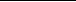 □政府公报□发布会/听证会□纸质媒体□政务服务中心□入户/现场■社区/企事业单位/村公示栏（电子屏）□精准推送√√√√227.高校毕业生就业服务7.3 求职 创业补贴 申领1.文件依据2.政策对象3.补贴标准4. 申请条件5. 申请材料6. 办理流程7. 办理时限8.办理地点（方式） 9.办理结果10.咨询电话1.《中华人民共和国政府信息公开条例》 (国令第 711 号）2.《中华人民共和国就业促进法》（2007 年 8 月 30 日第十届全国人 民代表大会常务委员会第二十九次会议通过 根据 2015 年 4 月 24 日 第十二届全国人民代表大会常务委员会第十四次《关于修改〈中华人民共和国电力法〉等六部法律的决定》修正）3.《人力资源市场暂行条例》（国令第 700 号）公开事项  信息形成  或变更之  日起 20 个 工作日内  公开镇民府有部乡人政及关门□政府公报□发布会/听证会□纸质媒体□政务服务中心□入户/现场■社区/企事业单位/村公示栏（电子 屏）□精准推送          □其他√√√√237.高校毕业生就业服务7.4 高校 毕业生社 保补贴申 领1.文件依据2.政策对象3.补贴标准4.申请条件5. 申请材料6. 办理流程7.办理时限8.办理地点（方式） 9.办理结果10.咨询电话1.《中华人民共和国政府信息公开条例》 (国令第 711 号）2.《中华人民共和国就业促进法》（2007 年 8 月 30 日第十届全国人 民代表大会常务委员会第二十九次会议通过 根据 2015 年 4 月 24 日 第十二届全国人民代表大会常务委员会第十四次《关于修改〈中华人民共和国电力法〉等六部法律的决定》修正）3.《人力资源市场暂行条例》（国令第 700 号）公开事项  信息形成  或变更之  日起 20 个 工作日内  公开乡镇人 民政府 及有关 部门□政府公报□发布会/听证会□纸质媒体□政务服务中心□入户/现场■社区/企事业单位/村公示栏（电子屏）□精准推送          □其他√√√√√序号公开事项公开事项公开内容（要素）公开依据公开时限公开 主体公开渠道和载体公开渠道和载体公开对象公开对象公开方式公开方式公开层级公开层级序号一级事 项二级事项三级事 项公开内容（要素）公开依据公开时限公开 主体公开渠道和载体公开渠道和载体全社会特定 群体主动依申请县级乡级248.基本 公共就 业创业 政府购 买服务8.1 政府向社会购买基本公共就业创业服务成果1. 文件依据2. 购买项目3. 购买内容及评价标准 4. 购买主体5. 承接主体条件6. 购买方式7. 提交材料8. 购买流程9. 受理地点（方式）10. 受理结果告知方式 11. 咨询电话1. 《中华人民共和国政府信息公开条例》 (国令第 711 号）2. 《中华人民共和国就业促进法》（2007 年 8 月 30 日第十届全国人 民代表大会常务委员会第二十九次会议通过 根据 2015 年 4 月 24 日 第十二届全国人民代表大会常务委员会第十四次《关于修改〈中华人民共和国电力法〉等六部法律的决定》修正）3. 《人力资源市场暂行条例》（国令第 700 号）公开事项  信息形成  或变更之  日起 20 个 工作日内公 开乡镇人民政府及有关部门o政府网站□两微一端□广播电视□公开查阅点o便民服务站□政府公报□发布会/听证会□纸质媒体□政务服务中心□入户/现场√√√√248.基本 公共就 业创业 政府购 买服务8.1 政府向社会购买基本公共就业创业服务成果1. 文件依据2. 购买项目3. 购买内容及评价标准 4. 购买主体5. 承接主体条件6. 购买方式7. 提交材料8. 购买流程9. 受理地点（方式）10. 受理结果告知方式 11. 咨询电话1. 《中华人民共和国政府信息公开条例》 (国令第 711 号）2. 《中华人民共和国就业促进法》（2007 年 8 月 30 日第十届全国人 民代表大会常务委员会第二十九次会议通过 根据 2015 年 4 月 24 日 第十二届全国人民代表大会常务委员会第十四次《关于修改〈中华人民共和国电力法〉等六部法律的决定》修正）3. 《人力资源市场暂行条例》（国令第 700 号）公开事项  信息形成  或变更之  日起 20 个 工作日内公 开乡镇人民政府及有关部门■ 社 区/企事业单位/村 公示栏（电子 屏）□精准推送          □其他■ 社 区/企事业单位/村 公示栏（电子 屏）□精准推送          □其他√√√√